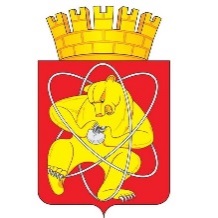 Городской округ «Закрытое административно – территориальное образование  Железногорск Красноярского края»АДМИНИСТРАЦИЯ ЗАТО г. ЖЕЛЕЗНОГОРСКПОСТАНОВЛЕНИЕ 08.04.2020                                                                                                                     34зг. ЖелезногорскО внесении изменений в постановление Администрации ЗАТО г. Железногорск от 25.11.2016 № 153зВ соответствии со статьей 80 Земельного кодекса Российской Федерации, Федеральным законом от 06.10.2003 № 131 - ФЗ «Об общих принципах организации местного самоуправления в Российской Федерации», на основании Устава ЗАТО Железногорск, решения архитектурно-планировочной комиссии ЗАТО Железногорск от 31.03.2020 № 8, утвержденного постановлением Администрации ЗАТО г. Железногорск от 01.04.2020 № 714ПОСТАНОВЛЯЮ:1. Внести в постановление Администрации ЗАТО г. Железногорск от 25.11.2016 № 153з «О создании фонда перераспределения земель» следующее изменение:1.1. Приложение к постановлению Администрации ЗАТО г. Железногорск от 25.11.2016 № 153з изложить в новой редакции (Приложение).2. Заместителю руководителя управления – заведующему отделом Управления внутреннего контроля Администрации ЗАТО г. Железногорск (Е.В. Андросова) довести до сведения населения настоящее Постановление через газету "Город и горожане".3. Отделу общественных связей Администрации ЗАТО г. Железногорск (И.С. Пикалова) разместить настоящее постановление на официальном сайте муниципального образования «Закрытое административно-территориальное образование Железногорск Красноярского края» в информационно-телекоммуникационной сети «Интернет».4. Контроль над исполнением настоящего постановления возложить на первого заместителя Главы ЗАТО г. Железногорск по жилищно-коммунальному хозяйству А.А. Сергейкина.5. Настоящее постановление вступает в силу после его официального опубликования.Глава ЗАТО г. Железногорск							 И.Г. Куксин    Приложение    к ПостановлениюАдминистрации ЗАТО	 г. Железногорск                                            от 		 2020 г. N 			Фонд перераспределения земель ЗАТО Железногорск№ п/пс/тулицаулица№ участкаплощадь участка (кв.м)Кадастровый номер земельного участкаОснование для включения в фонд перераспределенияОснование для включения в фонд перераспределения117111а500,0024:58:0410001:381Отказ от права собств 31.07.2015Отказ от права собств 31.07.20152174421220,0024:58:0410001:189Отказ от права собств11.08.2015Отказ от права собств11.08.2015320191915710,0024:58:0605001:785Отказ от права собств 25.10.2012Отказ от права собств 25.10.2012420181811708,0024:58:0605001:347Отказ от права собств 01.09.09Отказ от права собств 01.09.09520191913712,0024:58:0605001:698Отказ от права собств 27.10.2015Отказ от права собств 27.10.201562020209700,0024:58:0605001:668Отказ от права собств 09.10.2015Отказ от права собств 09.10.2015724--662а600,0024:58:0406001:295Отказ от права собств 01.07.2015Отказ от права собств 01.07.2015824 А75600,0024:58:0401001:65Отказ от права собств  от 18.01.2016Отказ от права собств  от 18.01.2016924 А3379628,0024:58:0404001:297Отказ от права собств 10.06.2014Отказ от права собств 10.06.20141027КольцеваяКольцевая11348,0024:58:0606001:17Отказ от права собств 22.06.2016Отказ от права собств 22.06.20161127ЛеснаяЛесная30600,0024:58:0606001:171Решение суда от 22.01.2010г  Решение суда от 22.01.2010г  1227КольцеваяКольцевая57957,0024:58:0606001:578Отказ от права собств  01.02.2011Отказ от права собств  01.02.20111331114600,00Кадастровый номер не определенОтказ от права собств 03.11.2011Отказ от права собств 03.11.20111431--226600,0024:58:0415001:151Решение суда от 08.04.2010г.    №2-188/2010Решение суда от 08.04.2010г.    №2-188/20101531217600,0024:58:0415001:87Отказ от права собств 11.07.2011Отказ от права собств 11.07.20111631184600,0024:58:0415001:405Отказ от права собств 18.03.2015Отказ от права собств 18.03.20151733--168800,0024:58:0412001:58Отказ от права собств 08.06.09Отказ от права собств 08.06.091833--3211088,0024:58:0412001:150Решение суда от 30.04.2010        № 2-771/2010Решение суда от 30.04.2010        № 2-771/20101933--284840,0024:58:0412001:418Отказ от права собств 01.09.09Отказ от права собств 01.09.092033--362720,00Кадастровый номер не определенОтказ от права собств 22.06.2011Отказ от права собств 22.06.20112133--413800,0024:58:0412001:1Решение суда от 10.09.2008г     №2-1143/2008Решение суда от 10.09.2008г     №2-1143/20082233--365800,0024:58:0412001:316Отказ от права собств 30.04.10Отказ от права собств 30.04.102333--389800,0024:58:0412001:92Решение суда от 01.07.2010    №2-1154/2010Решение суда от 01.07.2010    №2-1154/20102433255800,0024:58:0412001:678Отказ от права собств28.08.2013Отказ от права собств28.08.20132533453800,0024:58:0412001:190Отказ от права собств 01.02.2011Отказ от права собств 01.02.20112633192800,0024:58:0412001:372Отказ от права собств 04.06.2015Отказ от права собств 04.06.20152733361800,0024:58:0412001:710Отказ от права собств 12.10.2015Отказ от права собств 12.10.201528342234800,0024:58:0706001:418Отказ от права собств 03.11.2010Отказ от права собств 03.11.20102934111119800,0024:58:0706001:174Отказ от права собств 11.08.09Отказ от права собств 11.08.093034161643810,7024:58:0706001:264Отказ от права собств 24.08.09Отказ от права собств 24.08.093134101039800,0024:58:0706001:372Решение суда от 15.05.2006г Решение суда от 15.05.2006г 32345529837,8024:58:0706001:205Решение суда от 15.08.2006г Решение суда от 15.08.2006г 33346637Кадастровый номер не определенОтказ от права собств 14.12.09Отказ от права собств 14.12.0934346626800,0024:58:0706001:754Отказ от права собств 22.09.2010Отказ от права собств 22.09.201035344437830,6024:58:0706001:278 Отказ от права собств 08.08.2007 Отказ от права собств 08.08.200736345552800,0024:58:0706001:746 Отказ от права собств 11.11.2010 Отказ от права собств 11.11.20103734101042800,0024:58:0706001:1182 Отказ от права собств 27.08.2013 Отказ от права собств 27.08.20133834101038800,00Кадастровый номер не определен Отказ от права собств 08.11.2011 Отказ от права собств 08.11.201139346628800,00Отказ от права собств 07.08.2012Отказ от права собств 07.08.20124034131329800,00Кадастровый номер не определенОтказ от права собств 01.11.2011Отказ от права собств 01.11.201141346641800,0024:58:0706001:610Отказ от права собств 13.01.2016Отказ от права собств 13.01.201642346633800,0024:58:0706001:604Отказ от права собств 21.09.2011Отказ от права собств 21.09.20114334181846450,0024:58:0706001:534Отказ от права собств 14.03.2016Отказ от права собств 14.03.20164434121230800,0024:58:0706001:163 Отказ от права собств 10.06.2015 Отказ от права собств 10.06.201545345533800,0024:58:07060001:771Отказ от права собств 09.07.2015Отказ от права собств 09.07.20154638СредняяСредняя128800,0024:58:0413001:43Решение суда от 26.08.2008г  №2-1138/2008Решение суда от 26.08.2008г  №2-1138/20084738122800,0024:58:0413001:48Отказ от права собств 06.08.2012Отказ от права собств 06.08.20124838__31782,9024:58:0413001:62Отказ от права собств 19.08.2011Отказ от права собств 19.08.20114938102800,0024:58:0413001:3 Отказ от права собств 12.12.2014 Отказ от права собств 12.12.2014503885800,0024:58:0413001:28Отказ от права собств 22.04.2015Отказ от права собств 22.04.201551421129750,0024:58:0413001:690Отказ от права собств 09.08.2007 Отказ от права собств 09.08.2007 524266175750,00Кадастровый номер не определенОтказ от права собств 06.09.2011Отказ от права собств 06.09.201153421515846750,00Кадастровый номер не определенОтказ от права собств 22.09.2011Отказ от права собств 22.09.2011544221211094750,0024:58:0413001:857Отказ от права собств 18.08.2011Отказ от права собств 18.08.2011554218181025750,0024:58:0708001:410Отказ от права собств 06.04.2016Отказ от права собств 06.04.2016564277234750,0024:58:0413001:1068Отказ от права собств 25.05.2010Отказ от права собств 25.05.20105742202010901384,0024:58:0708001:466Решение суда от 19.09.2006г Решение суда от 19.09.2006г 58421414773750,0024:58:0708001:849Отказ от права собств 24.02.2016Отказ от права собств 24.02.201659421111497750,0024:58:0708001:926Отказ от права собств 22.06.2016Отказ от права собств 22.06.201660421313707825,0024:58:0708001:251Решение суда от 24.07.2006г Решение суда от 24.07.2006г 61421414742750,0024:58:0413001:309Отказ от права собств 11.11.2011Отказ от права собств 11.11.201162421414711750,00Кадастровый номер не определенОтказ от права собств 22.09.2011Отказ от права собств 22.09.201163421414736750,0024:58:0413001:314Отказ от права собств 05.10.2010Отказ от права собств 05.10.2010644218181010775,0024:58:0708001:332Отказ от права собств 05.06.09Отказ от права собств 05.06.0965421616915750,0024:58:0708001:226Решение суда от 26.02.2009г     №2-330/2009Решение суда от 26.02.2009г     №2-330/200966421313706750,0024:58:0708001:341Решение суда от 13.11.2009г  №2-1447/2009Решение суда от 13.11.2009г  №2-1447/2009674222221130750,0024:58:0708001:29бесхозяйная вещьбесхозяйная вещь68421717928750,0024:58:0708001:862Решение суда  от 26.04.2010     №2-761/2010Решение суда  от 26.04.2010     №2-761/201069421717974750,0024:58:0708001:316Отказ от права собств 13.08.2010 Отказ от права собств 13.08.2010 70421111553836,0024:58:0708001:974Отказ от права собств 12.04.2010Отказ от права собств 12.04.201071421111565736,00Кадастровый номер не определенСоглашение о расторжении договора арендыСоглашение о расторжении договора аренды72421212618Кадастровый номер не определенОтказ от права собств 30.05.2013Отказ от права собств 30.05.201373421414731750,00 24:58:0413001:301Отказ от права собств 11.06.2013Отказ от права собств 11.06.201374421616868750,0024:58:0708001:594Отказ от права собств 15.04.2015Отказ от права собств 15.04.2015754220201075747,0024:58:0708001:473Отказ от права собств 03.04.2015Отказ от права собств 03.04.201576421010437750,0024:58:0708001:892Отказ от права собств 22.04.2015Отказ от права собств 22.04.201577421313698750,0024:58: 0708001:497Отказ от права собств 22.05.2015Отказ от права собств 22.05.2015784216161197750,0024:58:0708001:644Отказ от права собств 13.01.2015Отказ от права собств 13.01.2015794266212750,0024:58:0708001:738Отказ от права собств 10.09.2015Отказ от права собств 10.09.2015804288318751,0024:58:0708001:245Отказ от права собств 10.09.2015Отказ от права собств 10.09.2015814222221114750,0024:58:0708001:34Отказ от права собств 11.04.2016Отказ от права собств 11.04.2016824220201080750,0024:58:0708001:1370Отказ от права собств 28.04.2016Отказ от права собств 28.04.2016834224241240750,0024:58:0708001:1362Отказ от права собств 17.11.2015Отказ от права собств 17.11.201584424470750,0024:58:0708001:691Отказ от права собств 20.01.2016Отказ от права собств 20.01.201685421111516757,0024:58:0708001:400Отказ от права собств 24.06.2015Отказ от права собств 24.06.2015864223231226733,0024:58:0708001:807 Отказ от права собств 06.10.2015 Отказ от права собств 06.10.2015874220201075747,0024:58:0708001:473Отказ от права собств 19.03.2015Отказ от права собств 19.03.201588421515786750,0024:58:0708001:287Отказ от права собств 16.11.2015Отказ от права собств 16.11.201589421616887750,0024:58:0708001:601Отказ от права собств 07.10.2015Отказ от права собств 07.10.201590421313637750,0024:58:0708001:1361Отказ от права собств 14.10.2015Отказ от права собств 14.10.2015915355146600,0024:58:0703001:60Отказ от права собств 19.01.2016Отказ от права собств 19.01.2016925333121600,00Кадастровый номер не определенОтказ от права собств 08.11.2010Отказ от права собств 08.11.201093532234600,00  24:58:0703001:131Отказ от права собств 28.10.2011Отказ от права собств 28.10.201194532277600,00Кадастровый номер не определенОтказ от права собств 03.09.2010Отказ от права собств 03.09.201095532245600,00  24:58:0703001:145Отказ от права собств 28.10.2011Отказ от права собств 28.10.2011965344142578,00 24:58:0703001:2Отказ от права собств 11.02.2010Отказ от права собств 11.02.201097533391600,0024:58:0703001:41Отказ от права собств 13.05.09Отказ от права собств 13.05.0998532266600,0024:58:0703001:129Решение суда №2-309/2009         от 26.02.2009г   Решение суда №2-309/2009         от 26.02.2009г   99531111600,0024:58:0703001:132Решение суда №2-1494/2009     от 13.11.2009гРешение суда №2-1494/2009     от 13.11.2009г100532265600,0024:58:0703001:117Отказ от права собств 20.04.2016Отказ от права собств 20.04.2016101531118600,0024:58:0703001:107Отказ от права собств 02.11.2012Отказ от права собств 02.11.2012102534412624:58:0703001:76Отказ от права собств 16.12.2014Отказ от права собств 16.12.2014103532278600,0024:58:0703001:30Отказ от права собств 14.09.2015Отказ от права собств 14.09.20151045333114600,0024:58:0703001:65Отказ от права собств 14.09.2015Отказ от права собств 14.09.2015105532274600,0024:58:0703001:26Отказ от права собств 01.07.2015Отказ от права собств 01.07.2015106532230600,0024:58:0703001:96Отказ от права собств 12.11.2015Отказ от права собств 12.11.2015107"Рассвет"квартал 51квартал 51718600,0024:58:0804001:707Отказ от права собств 22.09.2010Отказ от права собств 22.09.2010108"Рассвет"квартал 41квартал 41529600,00Кадастровый номер не определенОтказ от права собств 11.07.2011Отказ от права собств 11.07.2011109Красноярский край, ЗАТО Железногорск,тер. СНТ «Серебренный тополь»Красноярский край, ЗАТО Железногорск,тер. СНТ «Серебренный тополь»Красноярский край, ЗАТО Железногорск,тер. СНТ «Серебренный тополь»Красноярский край, ЗАТО Железногорск,тер. СНТ «Серебренный тополь»10320024:58:0801001:100п.1 ст.80 ЗК РФп.1 ст.80 ЗК РФ1105338787600,0024:58:0703001:37Отказ от права собств. 31.10.2016Отказ от права собств. 31.10.20161113454444799,0024:58:0706001:640Отказ от права собств. 30.08.2016Отказ от права собств. 30.08.20161124218989989750,0024:58:0708001:532Отказ от права собств. 16.08.2016Отказ от права собств. 16.08.2016113421150501201,0024:58:0708001:393Отказ от права собств. 10.11.2016Отказ от права собств. 10.11.20161144215807807750,0024:58:0708001:1372Отказ от права собств. 16.08.2016Отказ от права собств. 16.08.201611533-2323800,0024:58:0412001:245Отказ от права собств. 13.07.2016Отказ от права собств. 13.07.20161164213697697737,0024:58:0708001:423Отказ от права собств. 26.08.2016Отказ от права собств. 26.08.2016117421910691069729,0024:58:0708001:408Отказ от права собств.  от 14.10.2016Отказ от права собств.  от 14.10.201611829-462462600,0024:58:0315001:109Отказ от права собств. 22.09.2016Отказ от права собств. 22.09.20161195339595600,0024:58:0703001:5Отказ от права собств. 31.10.2016Отказ от права собств. 31.10.2016120429416416750,0024:58:0708001:935Отказ от права собств. 27.01.2017Отказ от права собств. 27.01.20171213452828800,0024:58:0706001:777Отказ от права собств. 27.01.2017Отказ от права собств. 27.01.201712224А-21921985024:58:0404001:89Отказ от права собств. 12.12.2016Отказ от права собств. 12.12.201612329-888860024:58:0315001:233Отказ от права собств. 19.12.2016Отказ от права собств. 19.12.201612429-40940960024:58:0315001:192Отказ от права собств. 29.12.2016Отказ от права собств. 29.12.201612542191061106177424:58:0708001:420Отказ от права собств. 01.12.2016Отказ от права собств. 01.12.20161262018141470424:58:0605001:343Прекращение права от 01.03.2018Прекращение права от 01.03.201812724А725225261124:58:0404001:459Прекращение права  от 28.11.2018Прекращение права  от 28.11.201812824А827427464924:58:0404001:460Прекращение права  от 02.11.2018Прекращение права  от 02.11.201812924А-4А4А60024:58:0404001:231Прекращение права  от 15.11.2018Прекращение права  от 15.11.2018130Местоположение установлено относительно ориентира, расположенного в границах участка. Ориентир садовый дом № 23, ул. № 3, СТ 26, участок находится примерно в 11 м на северо-западМестоположение установлено относительно ориентира, расположенного в границах участка. Ориентир садовый дом № 23, ул. № 3, СТ 26, участок находится примерно в 11 м на северо-западМестоположение установлено относительно ориентира, расположенного в границах участка. Ориентир садовый дом № 23, ул. № 3, СТ 26, участок находится примерно в 11 м на северо-западМестоположение установлено относительно ориентира, расположенного в границах участка. Ориентир садовый дом № 23, ул. № 3, СТ 26, участок находится примерно в 11 м на северо-запад20024:58:0405001:31824:58:0405001:318Прекращение права от 02.04.20191312613151560024:58:0405001:7124:58:0405001:71Прекращение права от 22.02.20191322920620662924:58:0315001:8024:58:0315001:80Прекращение права от 13.11.20181332914514560024:58:0315001:31024:58:0315001:310Прекращение права от 09.12.20101342916016060024:58:0315001:30324:58:0315001:303Прекращение права от 09.01.20131352921421460024:58:0315001:8324:58:0315001:83Прекращение права от 27.04.20071362931731760024:58:0315001:824:58:0315001:8Прекращение права от 28.11.20131372930030060024:58:0315001:2624:58:0315001:26Прекращение права от 05.12.20141382941941958724:58:0315001:26024:58:0315001:260Прекращение права от 01.04.20101392937737764224:58:0315001:12724:58:0315001:127Прекращение права от 04.03.20161402922122160024:58:0315001:32124:58:0315001:321Прекращение права от 20.10.201514131202060024:58:0415001:9624:58:0415001:96Прекращение права от 14.12.20181423118718758224:58:0415001:13824:58:0415001:138Прекращение права от 26.09.20191433313464678324:58:0412001:117124:58:0412001:1171Прекращение права от 19.12.2018144345373780024:58:0706001:77224:58:0706001:772Прекращение права от 14.11.201814537106690524:58:0316001:18724:58:0316001:187Прекращение права 09.01.20191463729990024:58:0316001:30924:58:0316001:309Прекращение права от 11.06.201314737104485024:58:0316001:12524:58:0316001:125Прекращение права от 18.06.20101484211353575024:58:0000000:7355824:58:0000000:73558Прекращение права 21.01.201914942114242750,0024:58:0708001:92224:58:0708001:922Прекращение права 11.01.20191504210473473754,0024:58:0708001:17524:58:0708001:175Прекращение права 12.11.20181514211528528750,0024:58:0708001:12424:58:0708001:124Прекращение права 11.10.20181524211717750,0024:58:0708001:87124:58:0708001:871Прекращение права от 03.03.20181534211494494750,0024:58:0708001:92824:58:0708001:928Прекращение права от 23.09.20191544212628628746,0024:58:0708001:79924:58:0708001:799Прекращение права от 08.07.2019155422311531153750,0024:58:0708001:5724:58:0708001:57Прекращение права от 01.07.2019156Рассвет -70570560024:58:0804001:98624:58:0804001:986Прекращение права от 05.08.201615742136464750,0024:58:0708001:36724:58:0708001:367Прекращение права от29.03.20191582018141470424:58:0605001:34324:58:0605001:343уведомление от 01.03.2018 № КУВД-001/2018-34406515929722422461124:58:0315001:20424:58:0315001:204Прекращение права от 25.12.201916042832432475024:58:0708001:104324:58:0708001:1043Прекращение права  от 30.12.201916129-39239261224:58:0315001:14124:58:0315001:141Прекращение права  от 16.12.2019162532636360024:58:0703001:13324:58:0703001:133Прекращение права  от 19.12.2019163421579379350024:58:0708001:35524:58:0708001:355Прекращение права от 25.11.2019164421475475475024:58:0708001:202724:58:0708001:2027Прекращение права от 21.11.201916524А3707060024:58:0404001:18124:58:0404001:181Прекращение права от 28.11.201916653414114160024:58:0703001:4724:58:0703001:47Прекращение права от 23.09.2019167157171760024:58:0409001:71024:58:0409001:710Прекращение права от 18.03.2020168421043343375024:58:0708001:207224:58:0708001:2072Прекращение права от 18.03.202016942724224275024:58:0708001:106024:58:0708001:1060Прекращение права от 12.03.202017033-32332394224:58:0412001:48224:58:0412001:482Прекращение права от 10.03.202017142940940975024:58:0708001:100824:58:0708001:1008Прекращение права от 24.01.20201722017101070424:58:0605001:36224:58:0605001:362Прекращение права от 17.02.202017342723923975024:58:0708001:136524:58:0708001:1365Прекращение права от 03.02.202017424-66766780024:58:0406001:174124:58:0406001:1741Прекращение права от 23.01.202017542181028102875024:58:0708001:57924:58:0708001:579Прекращение права от 29.01.202017642201082108275024:58:0708001:10324:58:0708001:103Прекращение права от 20.12.2019